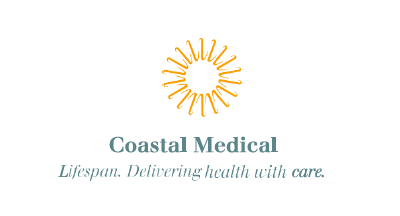 Coastal Medical Position DescriptionCompany:		Coastal Medical Physicians Title:			Clinical Care Navigator Reports To:		Director of Care ManagementSupervises:		N/AJob Summary:	Acts as a resource to assist patients in navigating the healthcare system and works closely with the care team(s) to identify patients’ needs as well as community resources that will enable the patient to obtain optimal health outcomes, transition safely, and reduce unnecessary hospital utilizationEssential Functions of the Position (Illustrative Examples Included)Reviews and triages telephone encounters, calls, and messages from patients and escalates to the appropriate care team or clinicianEffectively hands-off communication with appropriate disciplines involved in the care of patients, and provides information to providersDevelops professional working relationships with health care providers and facilities, generating an open flow of information and support of home care goalsPromotes effective working relationships with the care team, the management team and health care providers including outside organizations and providers in order to help support patients and familiesDocuments all outreach and interventions in the electronic medical record (EMR)Facilitates and reinforces patient self-management under the direction of the PCP and encourages patients to keep up to date with labs, PCP and specialist visits, and their care planSeeks guidance and resources from clinicians, when necessary, in care and treatment of patientsMaintains understanding of medical insurance benefits and understands basic durable medical equipment (DME) needs and referrals Ensures documentation is collected from patient specialist visits Provides resources and disease management education to patients and familiesAssists patients with transportation as needed Attends required meetings and huddlesComplies with federal and local confidentiality laws, including HIPAA, ensuring patient privacyAdheres to Coastal Medical guidelines and policies for protecting patients’ demographic, clinical and financial informationPerforms other job-related duties as assignedEducation and ExperienceHigh School Diploma or equivalentMedical Assistant Certification or equivalent clinical trainingAt least 1 year of experience directly related to the duties and responsibilities of the position Any combination of education and experience that is substantially equivalent is also acceptableKnowledge, Skills, and AbilitiesCapacity to collaborate with colleagues and teammates as necessary to ensure quality workAbility to work both on a team and independently, with the capability to self-directAbility to use technology with proficiency in electronic medical record (EMR) platforms and Microsoft Office applications such as: Outlook, Excel, and WordAbility to function well in a high-paced and at times stressful environment Ability to organize, prioritize, think critically, and problem solveClear assessment, creativity, judgment, and decision-making skillsExcellent communication skills – both verbal and writtenAbility to maintain quality, safety, and/or infection control standardsAbility to perform standard clinical procedures according to established protocolsAbility to maintain professionalism and provide superior customer service to allPhysical RequirementsThis position is a hybrid role working from both an in office and at home setting and has daily communications through virtual meetings Prolonged periods of sitting at a desk or standing while using a computer Work and move among all departments of Coastal Medical groupExcellent hand/eye coordinationLift up to 15 poundsManual dexterity to operate a personal computer or laptop as well as standard office machines and equipment as it pertains to one’s positionState-wide travel and operation of personal motor vehicle may be requiredMust have a valid driver’s license, clear driving record, and proof of auto insuranceVisual Acuity, Hearing, and SpeakingCapability to transfer information from original source to paper, computer, telephone and in person*This position description does not list all duties of the position.  The employee may be asked by his or her supervisor, manager, or director to perform other duties.  The employee will be evaluated in part based on the performance of the tasks contained herein.  SignaturesManager: __________________________________________     Date:  __________________Human Resources: ___________________________________     Date: __________________ Employee signature below constitutes employee's understanding of the requirements, essential functions and duties of the position. Employee Name: _____________________________________________    (Please Print)Employee Signature: __________________________________________   Date: __________________October 2022